LIAANIKISAT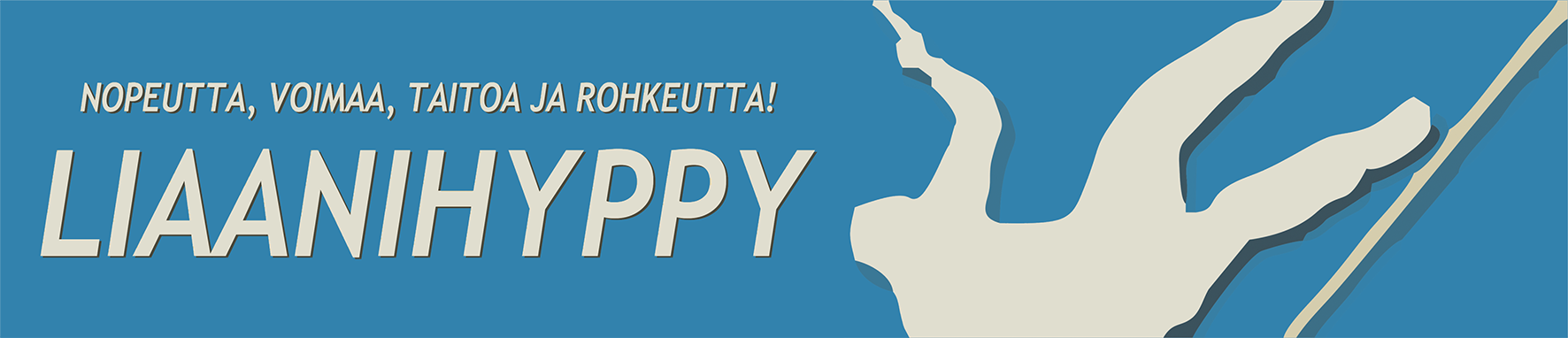 Kuopiohallissa keskiviikkona 25.2-15klo 17 7-12 vuotiaat(+liaanikoululaiset)klo 18 13-15 vuotiaat, N,MOsallistumismaksu muilta kuin liaanikoululaisilta 5 €.Tied/Ilm. Tuija Koponen p.050-4145080tuija.kopo@luukku.com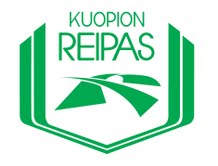 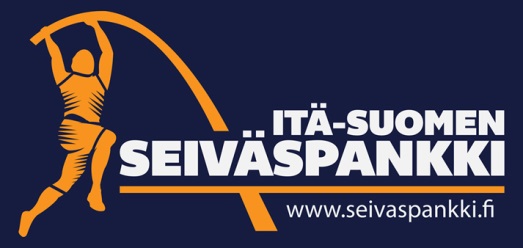 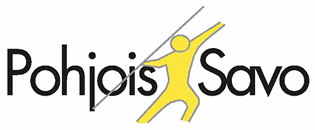 